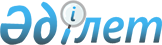 Ж.М.Қасымбекті Қазақстан Республикасының Индустрия және инфрақұрылымдық даму министрі қызметіне тағайындау туралыҚазақстан Республикасы Президентінің 2018 жылғы 26 желтоқсандағы № 810 Жарлығы
      Жеңіс Махмұдұлы Қасымбек Қазақстан Республикасының Индустрия жəне инфрақұрылымдық даму министрі болып тағайындалсын, ол Қазақстан Республикасының Инвестициялар жəне даму министрі қызметінен босатылсын.
					© 2012. Қазақстан Республикасы Әділет министрлігінің «Қазақстан Республикасының Заңнама және құқықтық ақпарат институты» ШЖҚ РМК
				
      Қазақстан Республикасының
Президенті

Н.НАЗАРБАЕВ
